 SHAHZAD 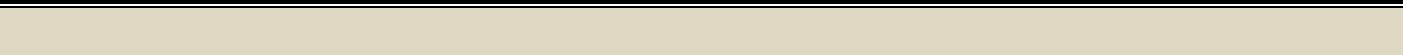 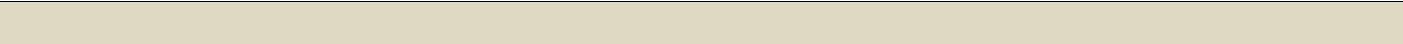 Email id: shahzad-397279@gulfjobseeker.com 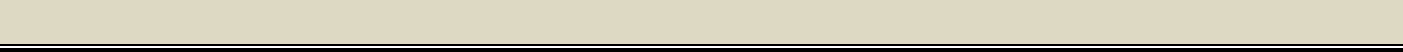 ACCOUNTS & FINANCE PROFESSIONALDynamic and results-oriented professional Accountant with a successful career in accounting, finance, audit, taxation, reports’ evaluation, along with deploying measures to maximize efficiency for optimum productivity, while meeting business objectives and vision. Well-versed in identifying deficiencies in the system through internal control memorandum to rectify the control weaknesses. Hands-on experience and track record of accomplishments in managing the company finances. Excellent time management skills to accomplish various tasks on deadline Possess the ability to identify, update, and deliver solution to resolve changing business issues.PROFESSIONAL SKILLS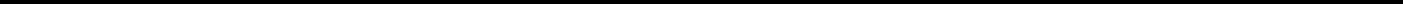 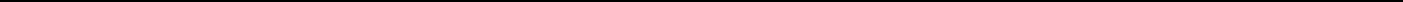 EMPLOYMENT HISTORY (LEADING GROUP OF PAKISTAN) Mar-2008 – Jan-2020Responsibilities as Chief AccountantPrepare, examine, and analyze monthly profit & Loss accounts, prepare balance sheet, prepare annual accounts for closing of financial year and strengthening the process of external audit conducted by external auditors.Prepare cash flow forecast and prepare plan for payment to suppliers.Arrangement of new long term and short loans from banks based on needs of the company.Maintain strong relationship with all banks of the company and to solve their queries on priority basis.Perform detail variance analysis of company overhead and suggest measures to director to control these overheads.Manage all operations of accounts & finance department efficiently and effectively.Ensure compliance with International accounting standards (IAS) and International Financial Reporting Standards (IFRS).Preparation of various analytical reports and management reports as demanded by directors.Responsibilities as Senior AccountantSupervise all accounting transactions.Responsible for year-end closing process.Dealing with auditors and finalization of Annual Financial Statements.Develop and maintain internal control and effective accounting policies and procedures.Plan, assign and review subordinates work.Prepares and records asset, liability, revenue, and expenses entries by compiling and analyzing account information.Maintains and balances subsidiary accounts by verifying, allocating, posting, and reconciling transactions and resolving discrepancies.Maintains general ledger by transferring subsidiary accounts, preparing a trial balance, and reconciling entries.Produces payroll by initiating computer processing; printing checks.Produce error-free accounting reports and present their resultsAnalyze financial information and summarize financial statusSpot errors and suggest ways to improve efficiency and spendingReply to tax department for various notices issued by tax department.Prepare various bank`s documents for limit renewal.Responsibilities as AccountantReconcile related party transactionsReconcile supplier ledgers to keep it up to date.Reconcile customer`s ledgers to keep it up to date.Audit financial transactions and documentsHandle monthly, quarterly and annual closingsComply with financial policies and regulationsPrepare debit note and credit note so that balances should remain up to date.Review of expenses ledgers to ensure that expenses are booked in proper cost centersResponsibilities as Assistant AccountantPost and process journal entries to ensure all business transactions are recordedMatching of GRN in AP Module to book purchase of raw materialsReconcile sale invoice received from OM Module with AR Module invoice.Prepare insurance schedule to book insurance for monthly accounts preparation.Prepare Depreciation Schedule to book depreciation of various fixed assets.Prepare tax return and submit monthly tax statements.Preparing of bank reconciliation of all company banks.EDUCATIONChartered Institute of Management Accountant from Chartered Institute of Management Accountant - UK, FinalistMaster of Business Administration in Finance from Bahauddin Zakariya University, Multan (CGPA-3.38)PROFESSIONAL TRAININGSRecently taken training on changes in budget and sales tax and income tax changes in budgets. Recently took training on Islamic finance and its products Recently took training on CAMP (Certified Applied Management Practioner)✓ Knowledge of UAE VAT✓ Target Oriented✓ Oracle ERP✓ Knowledge of VAT Filling✓ Problem Solving SkillsImplementation✓ Experience of QuickBooks✓ Interpersonal Skills✓ IFRS (Reporting✓ Tally ERP Experience✓ Analytical SkillsStandards)✓ Proficient in Microsoft✓ Can work under Pressure✓ Expertise on IASOffice (MS. Word, Excel,✓ Ability to learn quickly✓ Expertise on GAAPOutlook & Power point)✓ Islamic Banking Finance &✓ Cash Flow Management✓ Good Communication SkillsProducts✓ System Development✓ Attention to Detail✓ Business Analysis with ratiosApproach